Речевые игры для детей 6-7 лет.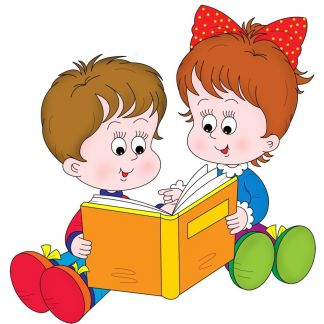 Ваш ребёнок скоро пойдёт в школу… Вам хочется, чтобы он учился с интересом, радостью, старанием. Но всё ли Вы сделали для того, чтобы ребёнок был готов к этому? Достаточно ли развита его речь? Ведь от неё зависят его успехи в школе.Развитию грамотной речи способствуют словесные игры. Джанни Родари утверждал, что именно в игре ребёнок свободно владеет речью, говорит то, что думает, а не то, что надо. В игре нет схем и правильных образов, ничто не сковывает ребёнка. Не поучать и обучать, а играть с ним, фантазировать, сочинять, придумывать- вот что необходимо ребёнку.Играя с ребёнком, будьте дружелюбны и уважительны к нему. Он должен чувствовать, что эти занятия - не скучная неизбежная повинность, а интересная, увлекательная игра. Поощряйте его малейшие успехи и будьте терпеливы при неудачах.«Назови одним или двумя словами». Овца, собака, жеребенок, свинья это -…(домашние животные). Трактор, комбайн, экскаватор, подъемный кран - …(рабочие машины). Вертолет, лодка, трамвай, велосипед - …(транспорт) и т. д.«Подбери нужные слова».Предлагаем ребенку подобрать как можно больше слов, подходящих по смыслу: Головные уборы это - … платок, шляпа, фуражка, кепка, панамка.«Упрямый ребенок».Предлагаем назвать слова, противоположные по смыслу, т. е поиграть в упрямого мальчика (девочку). Желательно использовать слова разных частей речи:добрый - …злой, толстый - …тонкий, смелый - …, густой - …, высокий - …, ссориться – мириться, наливает - …выливает, день - …ночь и т. д.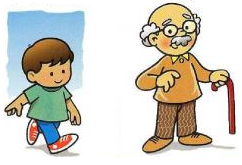 «Назови похожее слово». Просим подобрать к данному слову, близкое по смыслу, похожее слово: Веселый - … радостный труд - …работа бурлит - …кипит, неряшливый – неаккуратный, неопрятный пламя - …огонь и т. д.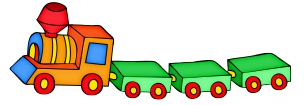 «Назови 5 слов признаков»Показываем картинку или натуральный предмет и просим назвать 5 его признаков: Яблоко какое? Красное, сочное, сладкое, спелое, вкусное. Платье какое? Детское, шелковое, чистое, пышное, модное.  и т. д.«Что это? Кто это?» Длинная –… дорога, лента. Холодный - …квас, родник, день. Колючий - …ёж, коврик. Круглый – помидор, мяч, стол.«Если…, то» (словообразование относительных прилагательных). Если шишка от ели, то она какая?… еловая Если дом из кирпича, то он какой?... кирпичный Если мяч из резины, то он какой?…«Чей? Чья? Чьё?».Для создания интереса можно использовать картинки в книгах, закрывая части тела животных. Хвост собаки чей? …собачий Грива лошади чья?…лошадиная Нос льва чей?... 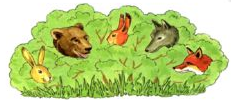 «Один – много».Инструкция: «Я назову один предмет, а ты - когда их много: Окно - …окна, ухо – уши, стул - …, друг -…и т. д. «Много чего?»Предлагаем ребенку продолжить предложение, используя слово много: Помидор, а …много помидоров. Одна лошадка, а …много лошадок. Одно яблоко, а …много …и т. д.«Назови ласково, по – доброму».Предлагаем ребенку назвать данное вами слово ласково.                                              Щенок – щеночек Зима – зимушка Скворец – скворушка и т. д. «Составь предложение». Ребенку предлагается один раз послушать «неправильное» предложение и составить верное:Дети, гулять, парк. Дети гуляют в парке. Аквариум, рыбка, плавать. Рыбка плавает в аквариуме. «Считай предметы». Предложите ребёнку пересчитать предметы по вашей инструкции, например от 2 до 6, от 5 до 10.Два танка, три танка, … шесть танков Пять яиц, шесть яиц, … десять яиц и т. д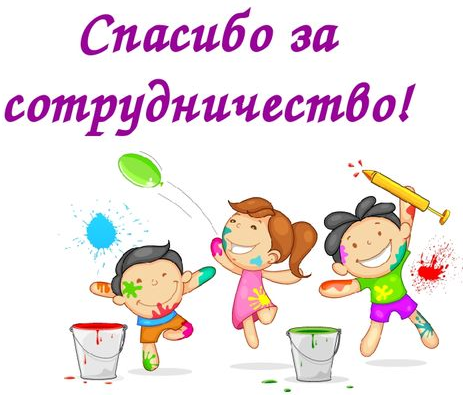 